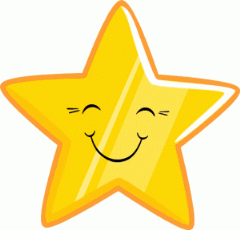 Team Atlantic Start of Year News!!6/22/18Welcome to team Atlantic! We are excited to begin with a new group of sixth graders. The summer is underway and we are enjoying ourselves. We sure do hope you are too!Please Let Us Introduce Ourselves *We are a four person teaching team. Mr. German (science), Mr. Marr (social studies), Ms. Ravelo (ELA) and Miss McCaslin (math). We all have teaching experience at the middle school and bring those experiences into the classrooms on our team. The four of us are one family. *I’m Ms. Ravelo. I live right in the district with my flock of chickens, three dogs, and cat. My children are all grown up, and you will see pictures of them in the room. This summer I will be reading, teaching summer school, gardening, and working with my herbs. *I’m Miss. McCaslin. I am the essence of a crazy-cat-lady, but sadly only have one cat. I will quote movies and sing Disney songs at any random time. This summer, when I’m not cuddling with my cat, I will be working at the Winslow Summer Fun Camp as the Art and Science Director. *I’m Mr. Marr, I live near the Kennebec River in Richmond, ME, and some of my favorite things to do include going out on my boat with my dog, Natty, fishing and spending as many days as possible at Popham Beach. I love to spend time with my family hiking and camping during the summer, but I’m always very excited to start the new school year! I’m looking forward to working with you.*I’m Mr. German, I live up near Farmington with my wife and my dog, “Weasel.” I enjoy hunting, fishing and riding my motorcycle. My wife and I have one child, Ben, who is a University of Maine graduate. I am looking forward to having new students in my science room.  40 Book Challenge*Over the summer, let’s get involved in the Messalonskee Middle School Summer Reading Program! All you need to do READ! Keep a list of books and the authors and the best news is all your summer reading counts towards the upcoming 40 Book Challenge. We are going to begin our 4th annual 40 Book Challenge. As a school, we are going to push ourselves as readers to become part of a community where literature and reading are an ongoing exciting part of our daily school experience! We will track our reading and aim high. Fall Book Fair*MMs will be holding a book fair from Aug. 27th to Sept. 7th. The book fair will be in room 314, and will be open from 7:45-3:00.Code of Cooperation *MMS has adopted a school wide Code of Cooperation. The word to remember is STAR! STAR stands for: S- safe, T- thoughtful, A- accountable, R- respectful. This is how we roll at MMS, and on Team Atlantic. Let’s make it a Five Star Year! Unified Arts*Every 6th grade student attends different Unified Arts (UA) classes throughout the school year. The various classes include: Tech-Ed, Phys-Ed, Art I, Art II, Health, Wellness, Computer Skills, JMG and Foreign Language. SPARK*MMS has a physical fitness program that runs two days a week. Students have the opportunity to select activities in which to take part and pump up their heart rate! Physical activity improves learning, and we all know it is fun!                                                           First Days of School*The BIG Question…What do I Bring???To be ready for that first day of school, please have:*Pencils/pens (blue or black)*Binder- 1-three inch binder that will hold all four core classes*1-one inch binder for only math*Filler paper for the binder*Dividers for the binder*What to expect week 1:Lockers: Everyone will have a locker. All the lockers have built-in combination locks. We will be practicing these a great deal during the beginning days. Team Building: We will be doing activities as a team to get to know each other and for all of you to get to know us, your teachers.Communication*Throughout the school-year the teachers on Team Atlantic will communicate with students and parents via school e-mail. We will also send out newsletters on a bi-weekly basis to keep families updated on Team Atlantic happenings.*Staff Email Addresses: Mr. German: (kgerman@rsu18.org)Mr. Marr: ( jmarr@rsu18.org)Ms. Ravelo: (lravelo@rsu18.org)Miss. McCaslin: (jmccaslin@rsu18.org) 